РЕШЕНИЕРассмотрев проект решения о внесении изменений в Решение Городской Думы Петропавловск-Камчатского городского округа от 06.03.2013 № 36-нд                    «Об условиях и порядке предоставления бесплатной зубопротезной помощи            (за исключением протезов из драгоценных металлов, металлокерамики и других дорогостоящих материалов и искусственных имплантатов) неработающим пенсионерам, проживающим на территории Петропавловск-Камчатского городского округа», внесенный исполняющим полномочия Главы администрации Петропавловск-Камчатского городского округа Каюмовым В.В., в соответствии с частью 5 статьи 14 Устава Петропавловск-Камчатского городского округа, Городская Дума Петропавловск-Камчатского городского округа РЕШИЛА:1. Принять Решение о внесении изменений в Решение Городской Думы Петропавловск-Камчатского городского округа от 06.03.2013 № 36-нд                   «Об условиях и порядке предоставления бесплатной зубопротезной помощи            (за исключением протезов из драгоценных металлов, металлокерамики и других дорогостоящих материалов и искусственных имплантатов) неработающим пенсионерам, проживающим на территории Петропавловск-Камчатского городского округа».2. Направить принятое Решение Главе Петропавловск-Камчатского городского округа для подписания и обнародования.РЕШЕНИЕот 01.07.2014 № 237-ндО внесении изменений в Решение Городской Думы Петропавловск-Камчатского городского округа от 06.03.2013 № 36-нд «Об условиях  и порядке предоставления бесплатной зубопротезной помощи (за исключением протезов из драгоценных металлов, металлокерамики и других дорогостоящих материалов и искусственных имплантатов) неработающим пенсионерам, проживающим на территории Петропавловск-Камчатского городского округа»Принято Городской Думой Петропавловск-Камчатского городского округа(решение от 25.06.2014 № 479-р)1. Абзац первый пункта 1.2 изложить в следующей редакции:«1.2. Предоставление зубопротезной помощи является мерой муниципальной социальной поддержки для следующих категорий неработающих пенсионеров, одиноко или совместно проживающих (зарегистрированных по месту жительства) на территории городского округа, а также опекунов (попечителей), которые являются неработающими пенсионерами и зарегистрированы по месту жительства совместно с несовершеннолетними подопечными, без трудоспособных членов семьи (далее – неработающие пенсионеры):».2. В пункте 3.2 слова «Департамент социального развития» заменить  словами «службу «одного окна» Аппарата администрации Петропавловск-Камчатского городского округа».3. Пункт 3.3 дополнить подпунктом 3.3.7 следующего содержания:«3.3.7 копия постановления о назначении опекуна (попечителя)  несовершеннолетнему или копия удостоверения опекуна (попечителя) несовершеннолетнего (для опекунов (попечителей) несовершеннолетнего).».4. Настоящее Решение вступает в силу после дня его официального опубликования, за исключением пунктов 1, 3 настоящего Решения.Пункты 1, 3 настоящего Решения вступают в силу с 01.01.2015.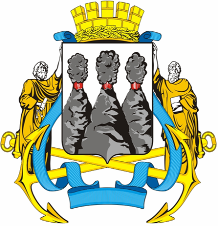 ГОРОДСКАЯ ДУМАПЕТРОПАВЛОВСК-КАМЧАТСКОГО ГОРОДСКОГО ОКРУГАот 25.06.2014 № 479-р16-я  сессияг.Петропавловск-КамчатскийО принятии решения о внесении изменений в Решение Городской Думы Петропавловск-Камчатского городского округа                    от 06.03.2013 № 36-нд «Об условиях и порядке предоставления бесплатной зубопротезной помощи (за исключением протезов из драгоценных металлов, металлокерамики и других дорогостоящих материалов и искусственных имплантатов) неработающим пенсионерам, проживающим на территории Петропавловск-Камчатского городского округа»Глава Петропавловск-Камчатского городского округа, исполняющий полномочия председателя Городской ДумыК.Г. СлыщенкоГОРОДСКАЯ ДУМАПЕТРОПАВЛОВСК-КАМЧАТСКОГО ГОРОДСКОГО ОКРУГАГлаваПетропавловск-Камчатскогогородского округа К.Г. Слыщенко